Министерство образования и науки Республики Казахстанобщеобразовательная средняя школа №10Исследовательский проект:«Интересное число 3»Выполнила:Исаева Ясминученица 3 «В » классаРуководитель:Новокшонова И.С.учитель начальных классов2018г.Содержание.     Введение…………………………………………………………………1- 2Основная часть………………………………………………………3-4«Интересное число 3»1.1.Волшебное число 31.2. Тайна числа 3»1.3.Школьное число 3»1.4. Фактическое число 31.5. Число 3 спортивное1.6.Число 3 в народе»2. Нумерология по дате рождения……………………………………52.1«Числа судьбы » моих друзей и учителей………………………..6      2.2 «Главные» числа великих людей…………………………………7      2.3Совпадения «главных» чисел……………………………………...8-9      3.Заключение……………………………………………. …………….10      4.Список литературы…………………………………………………..11      5.Приложение…………………………………………………………..12-14Введение.Я , Исаева Ясмин, учусь в 3 В классе.Я подумала, как часто звучит число 3. А ведь я её «тройку», честно говоря, недолюбливаю. Если эта проказница появляется на страницах моего дневника - меня ждет нагоняй.Три! А ты удивительное число! Ты и горе, ты и радость, ты и смех, ты и слезы, и надежда!Я решила провести исследовательскую работу о числе «3» под названием: «Интересное число 3»Числа издревле играют очень значимую роль в жизни человека,  ведь мы сталкиваемся с ними каждый день. Была даже придумана наука о числах – нумерология.А сколько существует суеверий, связанных с «нехорошими» числами и цифрами! Человек - разумный, может,  и не верит ни в какие приметы, а все-таки нет-нет, да  хочется ему сплюнуть три раза через левое плечо при виде чёрной кошки, переходящей ему дорогу или, «дабы не сглазить»,  постучать три раза по столу.Меня очень заинтересовало число 3, раньше я не замечала, как много в жизни связано с этим числом и поэтому решила провести небольшое исследование и узнать всё, что связано с этим числом и главное, рассказать об этом магическом числе своим одноклассникам.В самом начале своего исследования я провела опрос среди одноклассников.Я задала 2 вопроса:-Считаете ли вы число «3» интересным числом?-Чем интересно число «3»?Результат опроса показал: многие ребята не считают, что число «3» чем-то интересно. Я буду надеяться, что своей работой докажу, что число «3» - интересное.1
Цель: приоткрыть завесу тайн, связанных с числом 3. Задачи:узнать из разных источников о числе 3;изучить литературу по данному вопросу;вызвать интерес к числу 3.Предмет исследования: число 3Гипотеза: если, число 3 занимательное и интересное, то может играть важную роль в жизни человека.Методы исследования :анкетирование одноклассников;поиск информации в сети Интернет;анализ и обобщение полученной информации.21.Основная часть«Интересное число 3»1.1.Волшебное число триЧисло 3 – волшебное, оно используется в сказках, мифах древнего мира. Многие сказки имеют в названиях число 3. Это английская сказка «Три поросенка», русская народная сказка «Три медведя», а знаменитая картина Виктора Васнецова называется «Три богатыря», икона Андрея Рублева называется «Троица».Зародившись еще с появления фольклора, мифов число три так и останется традицией многих направлений живописи, литературы, кино.1.2. Тайна числа три!Каждое число несёт в себе тайну. А число « 3» несёт в себе много тайн. Я узнала, что:•Мир делится на три части: подземное, земное, небесное.•3 периода жизни человека: молодость, зрелость, старость.•Воплощение семьи: мать, отец и ребенок.•У светофора 3 цвета: красный, жёлтый, зелёный1.3.Школьное число 3В русском языке:• у глагола 3 времени: настоящее, прошедшее и будущее;• у имени существительного 3 склонения;• имена существительные и прилагательные бывают мужского, женского и среднего рода.В познании мира: 3состояние веществ в природе:  • твёрдое• жидкое• газообразное•Планета Земля – третья по расстоянию от Солнца.В математике пространство измеряется:• по высоте•ширине •длинеВ музыке 3 кита: •танец•песня•марш31.4. Фактическое число 3Число « 3» связано со многими фактами.3 года может пребывать в «спячке» улитка.3 миллиона - такое количество предметов искусств находится в Эрмитаже.3 грамма - вес мячика для настольного тенниса.3 метра в секунду - начальная скорость прыгающего кузнечика.3 тысячи семян мака содержится в одной коробочке.3 года - столько может пробыть в спячке змея.3 тысячи зубов вырастают у аллигатора за всю жизнь.3 сантиметра - длина самого маленького хамелеона в мире.3 секунды память у рыбки .Туманность Андромеды насчитывает около 3 тысяч звезд.1.5. Число « 3» Спортивное•Если вспомнить  сочинской талисман олимпиады, то он состоял из трех мультяшных героев.•Спортивный успех достигается с третьего раза (с третьей попытки).•Также тройка ассоциируется  с тремя видами медалей: золотая, серебреная и бронзовая.•Поединок длится 3 раунда.1.6. Число три в народеПословицы, поговорки и крылатые выражения являются народным достоянием и накапливаются народом. Числа являются источником происхождения многих пословиц. Без них наша речь была бы бедна и обыденна. У наших предков пословицы, поговорки, крылатые выражения всегда носили поучительный характер. (Приложение 1)42. Нумерология по дате рожденияПо Дате Рождения можно узнать Число Жизненного пути человека. Это число получается путем сложения цифр Даты Рождения. Я решила рассчитать и узнать свое число.Родилась я 07.03.2009 года.0+7+0+3+2+0+0+9=21Получилось двузначное число. Необходимо далее сложить цифры этого двузначного числа: 2+1=3. 3 - число  моего Жизненного пути.Люди-тройки чем-то напоминают треугольники: они словно бы прокладывают себе дорогу острыми углами. Стремительные и способные, они часто осознают свои способности ещё в раннем детстве, и умело ими пользуются, облегчая себе жизнь. Всегда предпочитают быстрый и лёгкий путь. Тяжёлая и кропотливая работа - это не про них. Люди, рожденные 3 числа и имеющие тройку в качестве числа души — активны, дисциплинированны, уверенны в себе и трудолюбивы. Они инициативны и крайне амбициозны. Обладают гибким мировоззрением, религиозны, искатели истины. Они любят порядок и организованность во всем, всегда сдерживают свои обещания — что делает их очень надежными, такой человек никогда не подведет. Они могут браться за несколько проектов одновременно и они оказываются успешными, так как тройкам свойственно доводить начатое до конца.Я решила провести расчеты «Числа судьбы» у своих одноклассников и учителей нашего класса.52.1«Числа судьбы » моих друзей и учителей:62.2 «Главные» числа великих людейНам стало интересно, а какие - же «главные» числа у великих людей, которые достигли больших успехов в жизнедеятельности, и я составила таблицу. Вот, что у меня получилось:72.3Совпадения «главных» чисел.А теперь я сравнила «главные» числа великих  людей своих одноклассников, учителей и привела в таблице совпадения:8Больше всего совпадений «чисел судьбы» :«5» -9 человек«4» -6 человек«3» -5 человек«6» -4 человека«9»- 4 человека«2» -2 человека«1» -1человекА с моей «судьбой числа» совпали «судьбы чисел» у 4 человек. Это - Асхатова АнельЛебедев ДмитрийЧернышова РоксанаОрымбекова Жангуль Казбековна( уч. ан.яз.)93.Заключение.Мир чисел загадочен и увлекателен и этому я убедилась, исследуя число три. Я посвятила свою работу именно этому числу, потому что оно самое интересное, магическое в мире чисел.  Теперь я знаю, что у каждого человека есть свои «главные» числа, зная которые можно изменить свой характер в лучшую сторону. Я сравнила «главные» числа одноклассников, великих  людей и учителей и у некоторых установила совпадения. Может быть, зная это, мои друзья уже сейчас задумаются о своей судьбе, изучат биографию великих людей, и обратят внимание на черты характера, которые помогли им добиться таких высоких достижений, а также, работая над собой, смогут сами развить эти качества характера в себе. Также, учитывая «главные» числа человека, я попыталась помочь себе, своим одноклассникам и людям стать лучше. Я так же буду дальше «открывать» ещё какие-либо «секреты», которые связаны с числами.Вывод: число три играет важную роль в жизни человека. Об особенностях этого числа написано много разнообразных книг. Поэты посвящают ему стихи, художники, писатели используют в своих произведениях. Считаю, что исследование расширило мой кругозор.10Литература:Э.Александров, В.Левшин «В лабиринте чисел»В.Волина «Праздник числа»Ф.Шустер «Материалы для внеклассной работы по математике»И. Я. Депман, Н. Я. Виленкин «За страницами учебника математики»Детская энциклопедия – М.: «Росмен», 2002 г.Что? Зачем? Почему? Большая книга вопросов и ответов – М.: «Эксмо», 2010.Юдин Г.Н. Заниматика – М.: «Росмен», 2013 г.http://biopeoples.ru Биографии знаменитых людей .http://www.liveinternet.ru. Как влияет дата на характер человека.https://ru.wikipedia.org/wiki/ Биографии великих людейhttps://ria.ru/history_spravki/20130304/925668903.htmlhttp://vmest.ru/nuda/n-i-lobachevskogo-prilojenie-k-prezentacii/main.htmlhttp://renatar.livejournal.com/419279.htmlШтеменко С. М. «Генеральный штаб в годы войны» — 1-е издание. — М.: Воениздат, 1968г.http://ordenrf.ru/geroi-rossii/geroi-sssr/marshal-zhukov.php11Приложение 1Крылатые выражения:С три короба. (Это, значит, наврал очень много.)Плакать в три ручья. (Это значит очень горько плакать.)От горшка три вершка. (Это значит очень маленький, небольшого роста.)Заблудиться в трех соснах. (Это значит, не смог разобраться в простом задании.)В русских пословицах:Бог троицу любит.Третий лишний.Обещанного три года ждут.Что известно троим, известно всем.Чтобы научиться трудолюбию, нужно три года, чтобы научиться лени – только три дня.Число три в стихотворениях, считалках и скороговорках:« Три цвета есть у светофораОни понятны для шофера:Красный цвет –Проезда нет.Желтый –Будь готов к пути,А зеленый свет – кати!» (С.Маршак)*******«Посчитай и посмотри хорошенько –Раз, два, три.Три у клевера листка,Три у дыма завитка,Три зубца у старой вилки,«Три» в тетради у Данилки,Он урок не доучил,Вот и тройку получил. (И.Токмакова)Многие считалки содержат число 3:******В магазин вошла овечкаИ купила три колечка,Три колечка –Три баранки,Баранки-румянки.Помоги овечкеДонести колечки.******Три сороки – тараторкиТараторили на горке.******Вез корабль карамель,Наскочил корабль на мель,И матросы три неделиКарамель на мели ели.Увлекательные задачкиС помощью четырех троек и знаков действий записать все числа от 1 до 10.3 3 3 3 = 1 3 3 3 3 = 6          Придумать ещё несколько слов по образцу:3 3 3 3 = 2 3 3 3 3 = 7           3 3 3 3 = 3 3 3 3 3 = 8             Сес3цы, осе3на, …3 3 3 3 = 4 3 3 3 3 = 93 3 3 3 = 5 3 3 3 3 = 1012Приложение 21.Анкетирование одноклассников.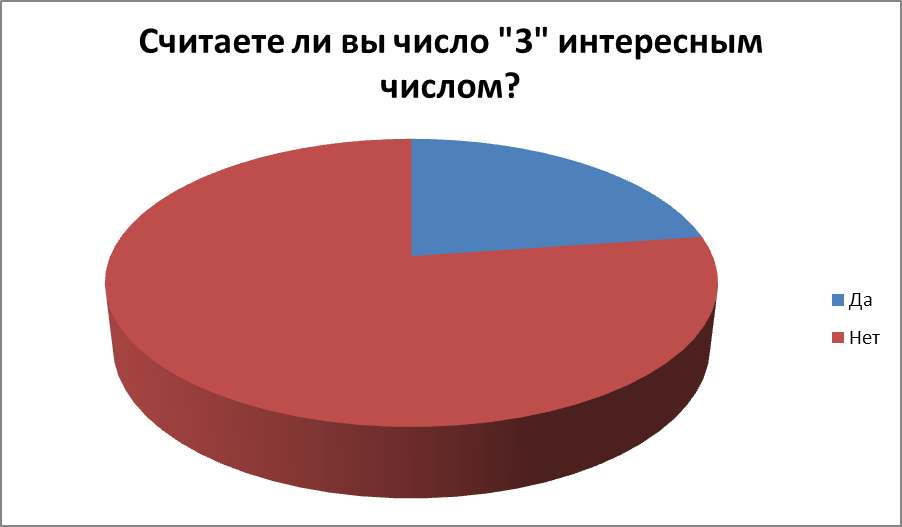 13Приложение 3Сказка о числе  3.Жило - было число 3 . Оно было прекрасно, так как сверкало тремя самыми яркими цветами: красным, жёлтым, зелёным. Число 3 очень любило свой треугольный домик на планете «Земля»— третьей планете от Солнца. Именно Солнце наделило число 3  тремя  качествами: думать, знать и мечтать, а мечты у красавца  числа 3 были сказочными. Оно хотело  говорить, считать и петь.  Решил наш герой попросить у родной планеты «Земля» исполнить свои три желания. Первое желание: научиться грамотно, говорить. Второе - научиться слова превращать в музыку. А третье - научиться записывать слова и музыку, чтобы собрать большое количество своих историй. Собрались вместе Земля, Луна и Солнце и  решили исполнить три желания числа 3. Они наделили  его всеми этими качествами. Число 3 был счастлив. Теперь он смог нарисовать  и смастерить трёхцветный флаг любимой страны, а так же  подружиться со сказочными героями. Это  три  богатыря и три поросёнка. Вместе они отправились в путешествие по Океану  на трёх китах. Плыли они три года и три месяца. Во время путешествия  сочиняли стихи, музыку, измеряли расстояние, проведённое в путешествии. Три богатыря научили друзей силе, мужеству и отваге. А три поросёнка - дружбе, любви и уважению. Так наше прекрасное, весёлое число превратилась в мудрое число 3, потому что приобрело очень важные жизненные качества. Вернувшись из путешествия в свой маленький треугольный домик, оно  написало увлекательную книгу из трёх частей с удивительно красивыми  картинками о своих приключениях. Вечерами число 3 приглашало своих друзей, угощала их фирменным трёхслойным пирогом. Они пели свои любимые песни и перечитывали книгу о путешествиях. Я в гостях там была, ела варенье, чай пила. Эту сказку сочинила. Вам в подарок подарила.14Аннотация к проекту «Интересное число 3»Работа посвящена изучению тайн связанных с числом 3. Читая художественную литературу, обратили внимание на то, что в названии книг часто встречается число 3. С этим числом мы встречаемся в различных жизненных ситуациях: в школе, магазине, на почте. На первый взгляд 3 – это самое обыкновенное число, но почему, же оно так часто встречается в литературе? А где еще можно увидеть число 3? Мы предположили, что число 3 играет важную роль в жизни человека. И решили узнать о значении этого числа. Выявить связь числа 3 с устным народным творчеством; подобрать пословицы, крылатые выражения. В результате исследования мы сделали вывод о том, что мир чисел полон интереснейших тайн, среди них есть и те, что до сих пор не познаны.ФИОДата рожденияЧисло по дате рождения.1.Новокшонова И.С.11.01.196892.Карипжанова С.К.23.12.197423.Дубирбекова К.Ш.07.03.197444.Ильницкая А.А.30.09.199695.Орымбекова Ж.К.17.06.198736.Науменко О.В.16.05.197357.Уразбекова Е.Ю.13.05.199678. Мацевка М.С.09.02.196119.Лоскутова Л.В.18.12.196341.Асхатова Анель19.10.200832.Атаманова Алина 10.02.200953.Бауэр Арина 05.12.200894.Бержиминский Богдан 11.11.200855. Брежнева София 20.02.200966. Булахтин Александр 28.11.200847.Гнилоухова Валерия 19.03.200858.Калиниченко Александр 27.06.200989.Карпецкая Софья 26.09.2008910. Лебедев Дмитрий 06.04.2009311.Левыкин Артём 20.01.2009512. Мамедов Виталий 20.12.2008613.Масаитов Ихсан03.02.2009714. Медведев Максим 09.12.2008515. Муханова Мирра 17.04.2009516. Неводов Александр 29.02.2008517. Петров Артур 17.03.2009418. Спешилов Алексей07.06.2008519.Тухтаров Виктор 10.04.2008620.Чернышова Роксана 01.10.2008321. Шведова Элина 13.10.2008622.Кенжебаева Медина 19.09.2008223.Фрейман Виктория 20.10.2008424.Юнусова Илахэ11.10.20084ФИОДата рожденияПо рождениюДостиженияЖуков Георгий Константинович01.12.18961ПолководецСуворов Александр Васильевич13.11.17308ПолководецГагарин Юрий Алексеевич09.03.19342КосмонавтТютчев Фёдор Иванович05.12.18032Русский поэт, дипломатПлещеев Алексей Николаевич22.11.18254ПоэтЛобачевский Николай Иванович01.12.17925МатематикАлександр Сергеевич Пушкин26.05.17993ПоэтЛомоносов Михаил Васильевич19.11.17114УчёныйБах Иоганн Себастьян31.03.16859МузыкантКаспаров Гарри13.04.19639ШахматистЧехов Антон Павлович29.01.18609ПисательЛермонтов Михаил Юрьевич15.10.18143ПисательКоролёв Сергей Павлович12.01.19073Конструктор ракетОкунев Акинфа Кириллович31.07.19194Герой Советского СоюзаАйвазовский Иван Константинович29.06.18177Русский художникПётр I30.05.16726Последний царь всея РусиФИО великих людейПо рождениюФИО нашиходноклассников и учителейЖуков Георгий Константиновичполководец1Мацевка М.С.( уч. самопознания)Лобачевский Николай Ивановичматематик5Бержиминский БогданСпешилов АлексейНеводов АлександрМуханова МирраМедведев МаксимЛевыкин АртёмГнилоухова ВалерияАтаманова АлинаНауменко О.В.(уч. музыки)Суворов Александр Васильевич (полководец)8Калиниченко АлександрПётр I (последний царь всея Руси)6Шведова ЭлинаТухтаров ВикторМамедов ВиталийБрежнева СофияОкунев Акинфа Кириллович(герой Советского Союза)Ломоносов Михаил Васильевич (ученый)Плещеев Алексей Николаевич( поэт)4Булахтин АлександрПетров АртурФрейман ВикторияЮнусова ИлахэЛоскутова Л.В.(уч. ритмики)Дубирбекова К.Ш.(уч. каз.яз.)Александр Сергеевич Пушкин ( поэт)Лермонтов Михаил Юрьевич (поэт)Королёв Сергей Павлович( конструктор)Альберт Энштейн3Асхатова АнельЛебедев ДмитрийЧернышова РоксанаИсаева ЯсминОрымбекова Ж.К.( уч. ан.яз.)Гагарин Юрий Алексеевич (космонавт)Тютчев Фёдор Иванович(Рус. поэт)2Кенжебаева МединаКарипжанова С.К.(уч. каз.яз.)Бах И.С.(композитор)Чехов А.П.(писатель)Каспаров Г. (шахматист)9Бауэр АринаКарпецкая СофьяНовокшонова И.С.(кл. руководитель)Ильницкая А.А.(уч.ан.яз)Айвазовский Иван Константинович(Русский художник)7Масаитов ИхсанУразбекова Е.Ю.(уч.физ-ры)